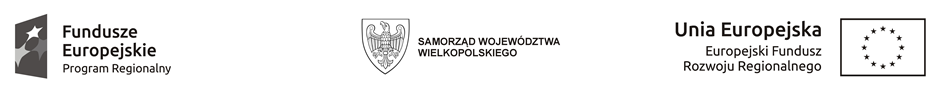 Września 27.03.2019 r.NI.272.1.2019Dotyczy: unieważnienia części X postępowania przetargowego o udzielenie zamówienia publicznego, którego przedmiotem jest dostawa wyposażenia dla pracowni 
w budynku Centrum Badań i Rozwoju Nowoczesnych Technologii w Grzymysławicach (CBiRNT) do celów dydaktyczno-szkoleniowych - cz. X symulator sterowania obrabiarkamiUprzejmie informujemy, że na posiedzeniu w dniu 26 marca 2019 roku Zarząd Powiatu Wrzesińskiego podjął uchwałę o unieważnieniu części X w/w postępowania. W związku z tym na podstawie art. 92 ust. 2  ustawy z dnia 29 stycznia 2004 r. Prawo zamówień publicznych (Dz. U. z 2018 r. poz.1986 z późn. zm.)  zawiadamiamy o unieważnieniu niniejszego postępowania z powodu tego, że nie złożono żadnej oferty niepodlegającej odrzuceniu.